LO: To recognise a range of ingredients?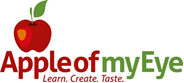 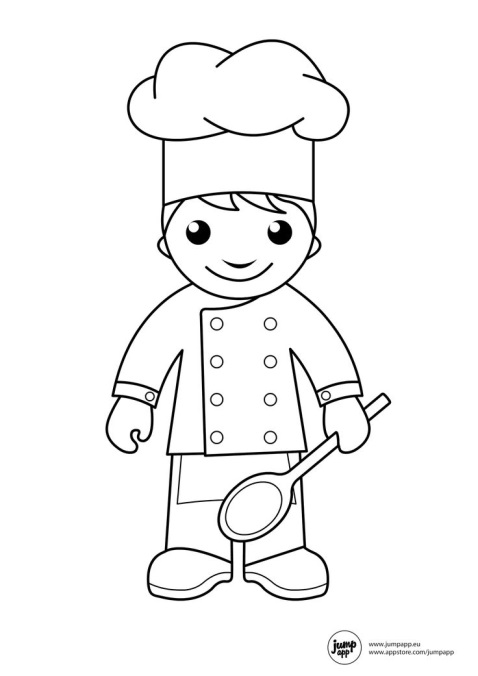 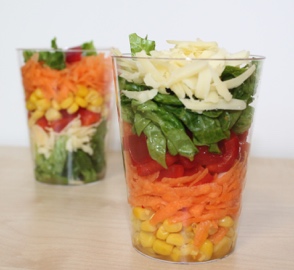        Cheese   Lettuce   Pepper   Carrot   Sweetcorn 